  Beau & Belle of the Ball 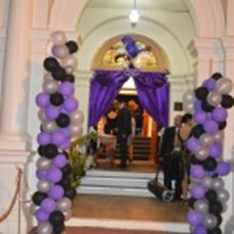 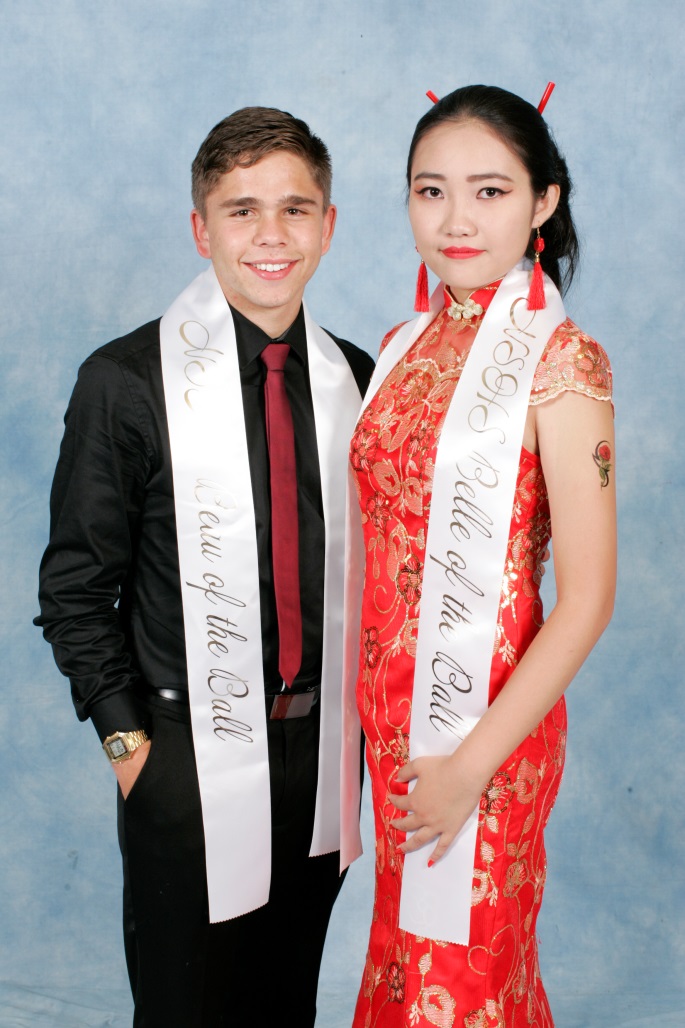 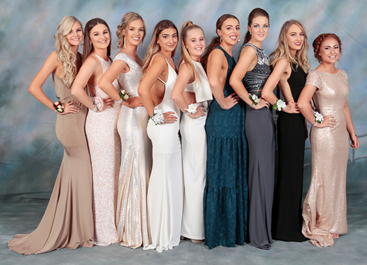 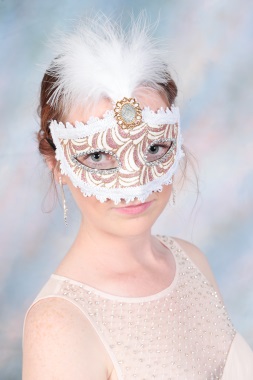 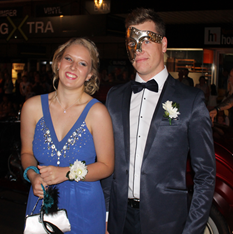 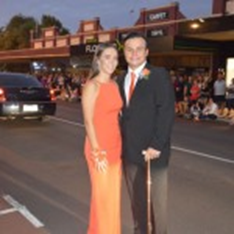 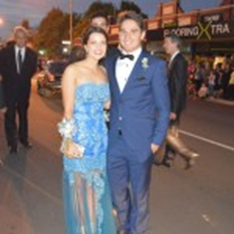 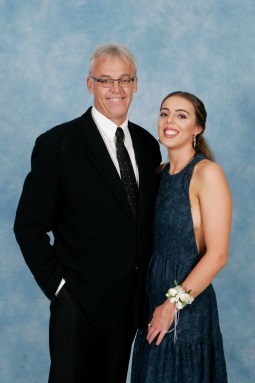 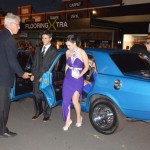 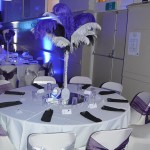 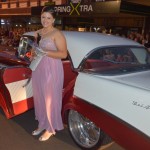 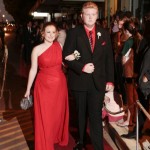 